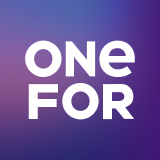 We are hiring!OneFor Kosovo LLC, part of a German-based new and ambitious fintech, is looking forCandidates to fill the position of the Customer Service Officer. Customer Service Team in Kosovo will service OneFor institution globally.  In our team we hire creative, multilingual, problem solvers with diverse experiences, backgrounds and skills to help us build the most connecting and sociable money app. Join us!As a part of the Customer Service team, you`ll:  Support the on-boarding of new clients;Provide information to clients contacting the service team;Support clients in product usage;Perform blocking/un-blocking of cards;Support marketing department and social media studio in preparing client communication strategy;You should apply if; You are experienced in people skills, with at least one year of work experience;You have excellent verbal and written communication skills;You have expertise in relationship building;You are proficient in English and at least one other language, preferably French or Spanish;You have the ability to use different communication platforms simultaneously, chat, e-mail, phone;You have a proactive approach and have patience and ability to deal with multiple tasks;What do we offer?Possibility for a long term contract with great opportunities to develop an exciting career;Excellent training and development program;Access to the supportive and dynamic corporate environment;Exposure to the state-of-the-art information technology solutions;We offer flexible working hours in this role or if you would prefer to work part time we will make this happen; Want to join?Submit your CV and a motivation letter to hr.kosovo@onefor.comThe application deadline is 31st July 2021Find us at:https://www.onefor.com/ andhttps://www.nd.net/ 